Data Table & Graphing NotesWhat is a data table?	 Example…Boat lab data table: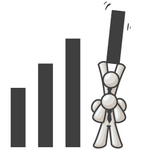 TerminologyVariable:	Independent variable:	Dependent variable:		Look at the “float your boat” data.  Which is the independent variable?  The dependent variable?  How do you know?  Why graph?  Types of graphsPie chart				Bar graph/histogram			Line graph/ScatterplotLook at the pie charts that have been handed out with your group and develop a list of requirements that all pie charts should have in the space below.  Look at the bar graphs that have been handed out with your group and develop a list of requirements that all bar graphs should have in the space below.  Look at the line graphs that have been handed out with your group and develop a list of requirements that all line graphs should have in the space below.  Let’s try it…Use the data below to create a scatterplot and then find the relationship between the variables by drawing a line of best fit.Relationship of Braking Distance to the Speed of a CarCreate your graph here:Interpolated Data:  A value obtained from the graph that is between the data points plottedExtrapolated Data:  A value obtained from the graph that is outside the data points plottedPractice:A clam farmer has been keeping records concerning water temperature and the number of clams developing from fertilized eggs.  He has been adjusting the water temperature in the clam tank and then checking on the developing clams.  The results are shown in the data table below.4.   According to your graph, what is the optimal temperature for clam development?PIE CHARTS	Music preferences in young adults age 14-19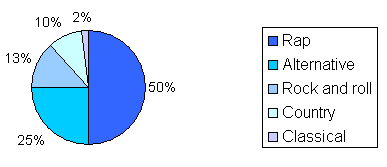 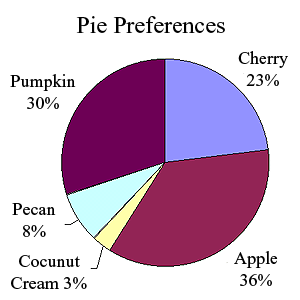 BAR GRAPHSInternet use at Redwood SecondarySchool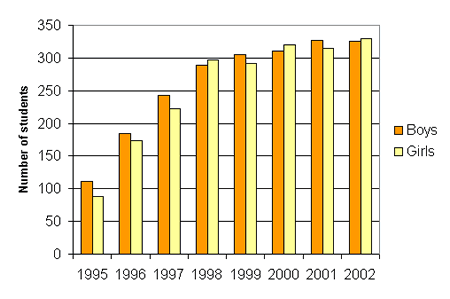 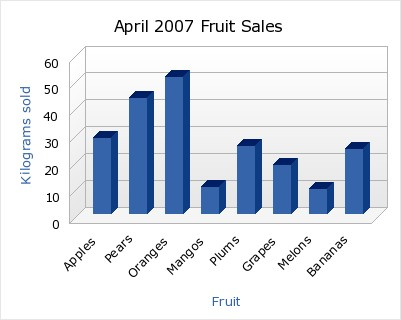 LINE GRAPH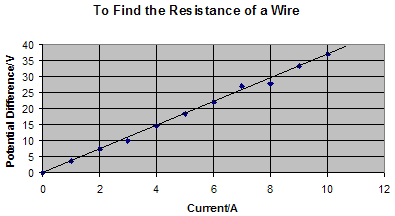 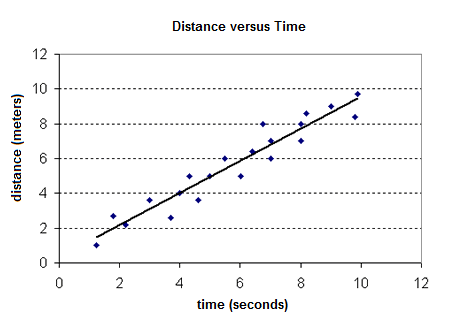 Group# of pennies123456Speed (km/h)Braking Distance(m)306.04010.55016.56023.57032.08042.0Water Temperature in oCNumber of developing clams 157520902512030140357540404515500